Муниципальное общеобразовательное учреждение«Очкуровская средняя школа»Николаевского муниципального  района    Волгоградской области(МОУ «Очкуровская СШ»)Исх. № 115 От 17.09.2018 г.                                                    ОТЧЕТо проведении в рамках декадымероприятий по безопасности дорожного движенияДекада безопасности проводилась на основании приказа № 194 от 31.08.2018 г. «О проведении декады по безопасности в МОУ «Очкуровская СШ», в рамках реализации плана работы отдела по образованию администрации Николаевского муниципального района Волгоградской области в период с 01 сентября по 10 сентября 2018 года.В проведении мероприятий и занятий участвовали такие категории работников, как администрация школы, педагогический и обслуживающий персонал, учащиеся школы.Цель: 1.Совершенствование работы по профилактике детского дорожно-транспортного травматизма.2. Изучение уровня проведенных внеклассных воспитательных мероприятий в 1 -11-х классах по ПДД.   В соответствии с планом  воспитательной работы образовательного учреждения  был разработан  план проведения  профилактических мероприятий  по обеспечению безопасности дорожного, утвержденный директором школы,  который включает в себя следующие направления деятельности: научно-методическое; работу с родителями, работу с учащимися; материально-техническое и кадровое обеспечение; контрольно-инспекционную и аналитическую деятельность; межведомственное взаимодействие.                                           В школе имеются приказы:1. О  проведении профилактических мероприятий   по обеспечению безопасности дорожного движения; 2. О  назначении ответственного за организацию работы по предупреждению детского дорожно-транспортного травматизма;3.О  назначении ответственного  за работу отряда  ЮИД; 4. Об утверждении планов по ПДД;  - план по проведению мероприятий по безопасности дорожного движения с 01.09.2018 по 30.09.2018г.-план работы подразделения ЮИД на 2018-2019  учебный год;-план совместных общешкольных мероприятий ЮИД по предупреждению ДДТТ на 2018-2019 учебный год;-план работы классных руководителей по профилактике ДДТТ на 2018-2019 учебный год;-план мероприятий по ПДД и профилактике ДДТТ на 2018-2019  учебный год.-план работы с родителями учащихся образовательного учреждения по безопасности дорожного движения на 2018 -2019  учебный год.-план работы с учащимися, имеющими велосипеды и скутеры на 2018-2019 учебный год. В период  с 01.09.2018 по 10.09.2018 г.  были проведены следующие мероприятия:   Проведена профилактическая линейка «Внимание дети!», в ходе которой школьники были ознакомлены со статистикой ДТП, памятками по ПДД, беседа «Правила безопасного поведения на дороге».  Школьники приняли участие в выставке плакатов, рисунков  и поделок по ПДД «Дорога глазами детей».Учащиеся начальных классов совершили экскурсию в жилую зону для изучения и знакомства с дорожными знаками, составили маршруты безопасного движения детей из дома в школу.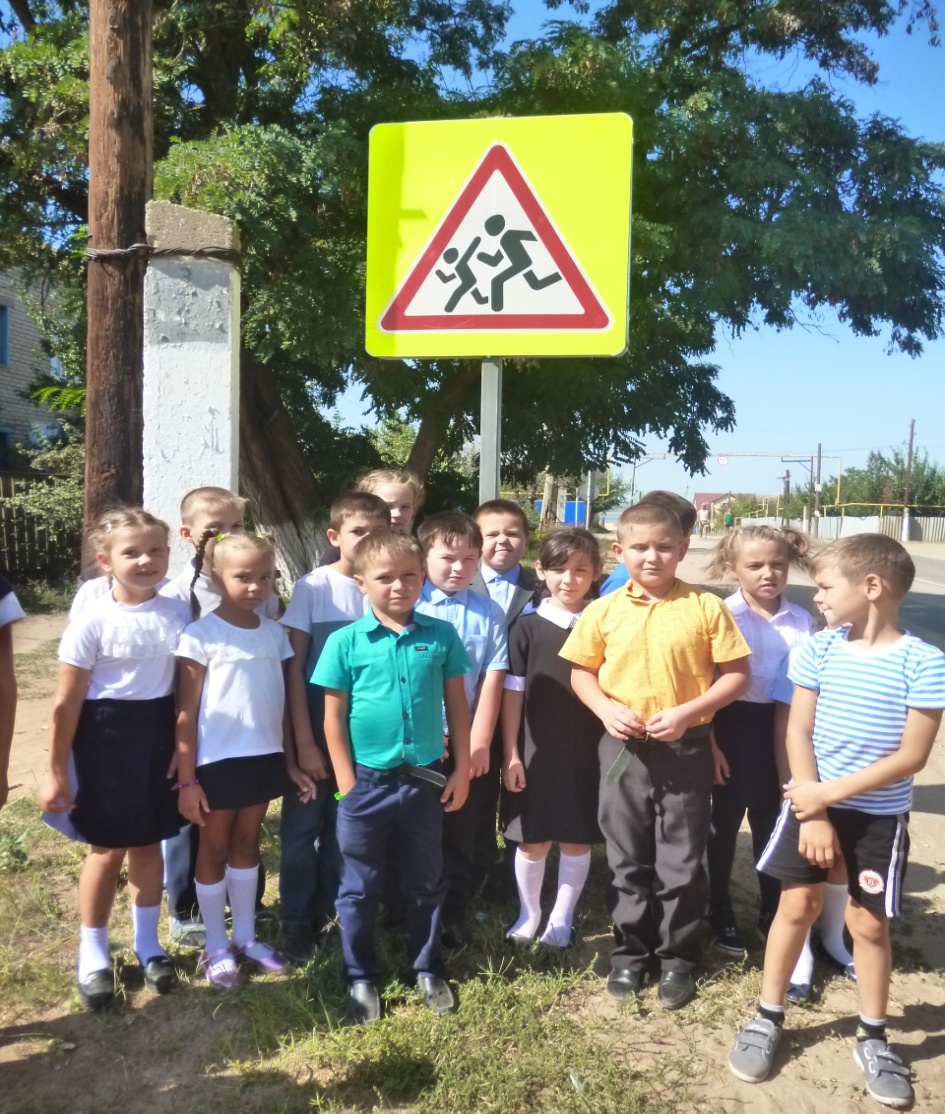 С учащимися регулярно проводятся инструктажи, беседы, викторины, классные часы по ПДД, показываются учащимся начальных классов видеофильмы. В школе функционирует детское объединение  ЮИД, руководителем которого является учитель начальных классов Никишина О.И.,  для активизации работы по ПДД оформлены стенды. Учащиеся активно принимают участие в мероприятиях различного уровня по профилактике детского дорожно-транспортного травматизма. В 1 - 11 классах проведен учет учащихся, имеющих велосипеды и скутеры. Со всеми ребятами проведен инструктаж по ПДД для велосипедистов.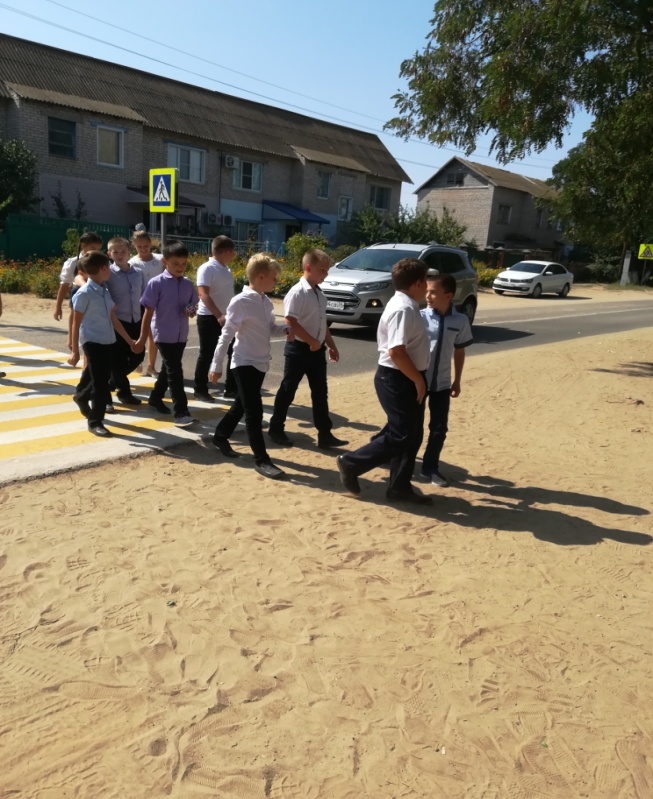 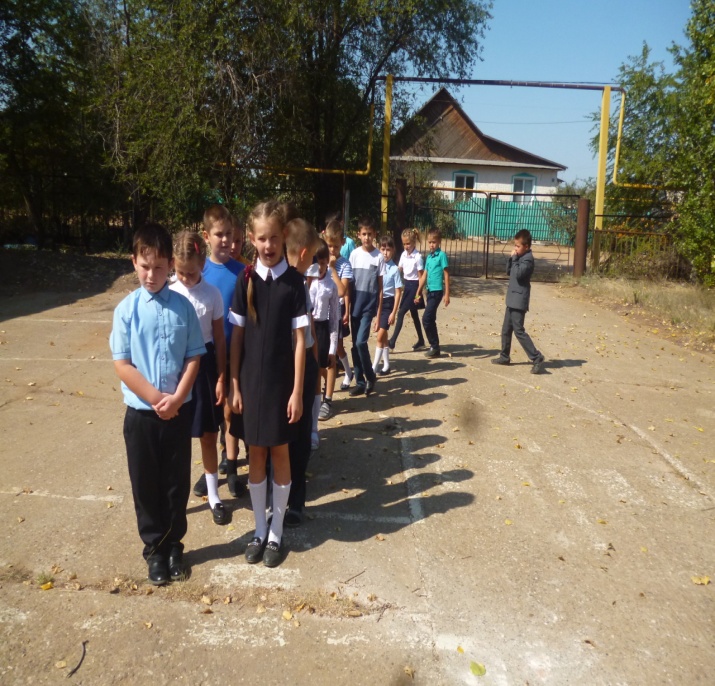 6 класс С 01.09 по 10.09 2018 года в 6 классе МОУ «Очкуровская СШ  проводилась профилактическая акция «Внимание, дети!». 1 сентября  на  классном часе было проведено родительское собрание    о совместной профилактической работе школы и семьи по предотвращению ДДТТ.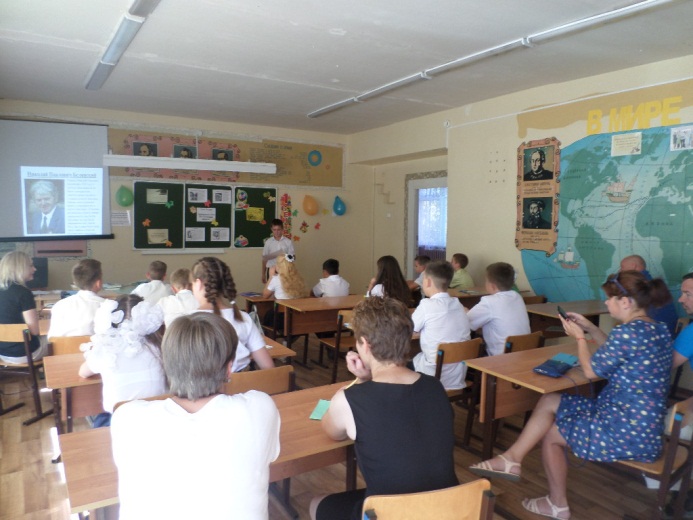  Всем родителям ещё раз  объяснила, как составляется схема безопасного маршрута «Дом-Школа-Дом», и провела  с родителями  беседу о соблюдении ПДД, ежедневно проводятся минутки безопасности перед уходом из школы домой.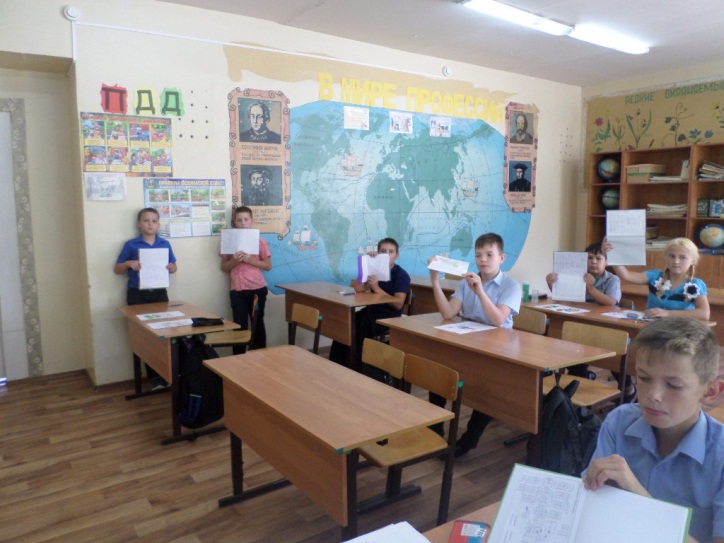 В кабинете, закреплённом за 6 классом,  оформлен классный уголок  по ПДД  и проведены инструктажи  с учащимися, а  также с ребятами,  которые  имеют велосипед по повторению ПДД.Всем ребятам  было рекомендовано  приобрести светоотражающие элементы и закрепить их на верхнюю одежду, ранце и обязательно использовать ремни безопасности во время езды на автомобиле.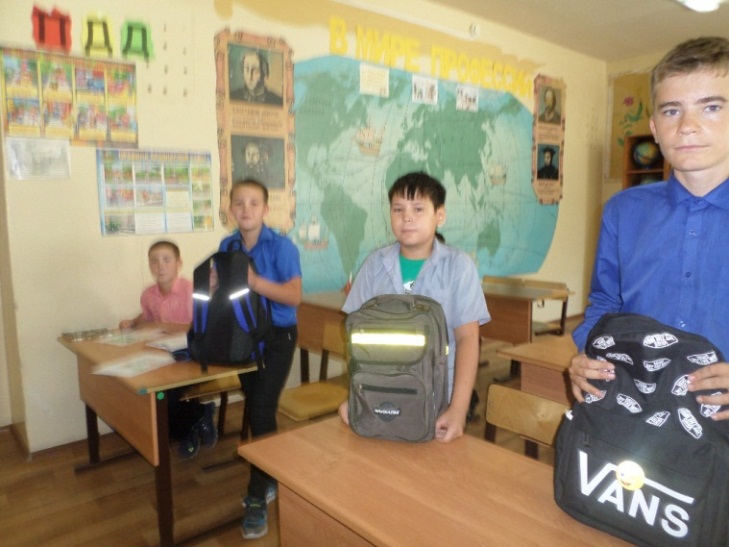 В 6 классе проведены уроки безопасности дорожного движения. Формы проведения урока были разнообразные: Акция «Поможем детям перейти дорогу».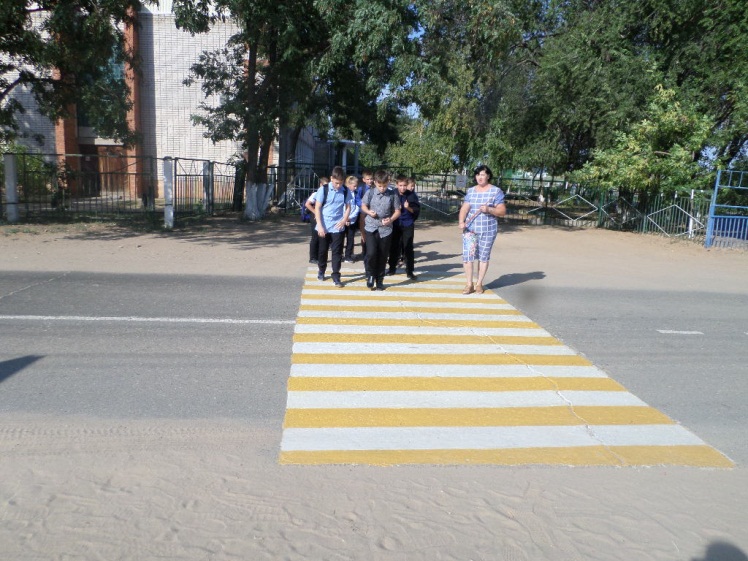 Викторина «Дорожные Знаки», экскурсия «Пешеходные переходы и дорожные знаки в нашем селе»,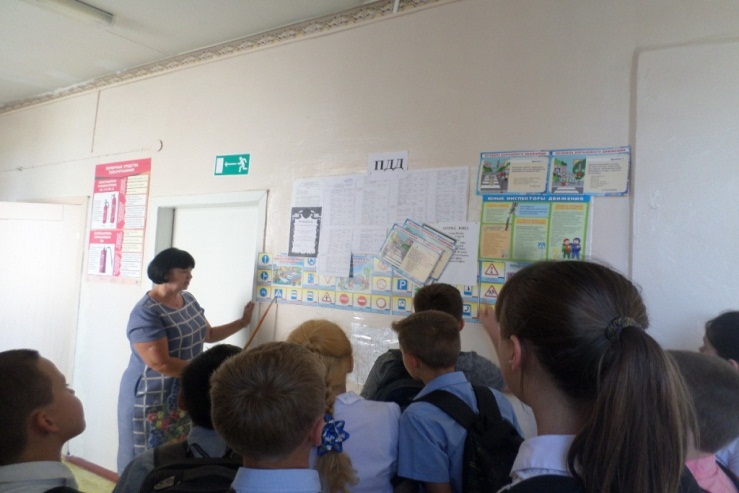 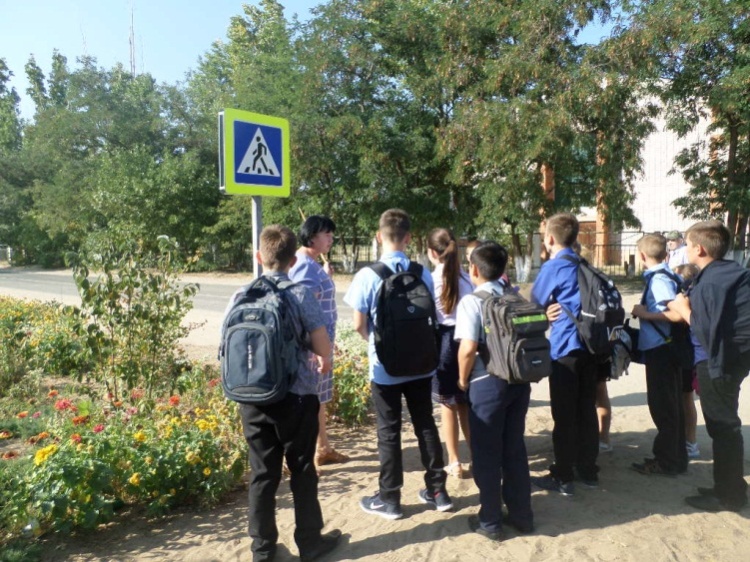 классный час «Я хороший велосипедист» и практическое занятие на площадке.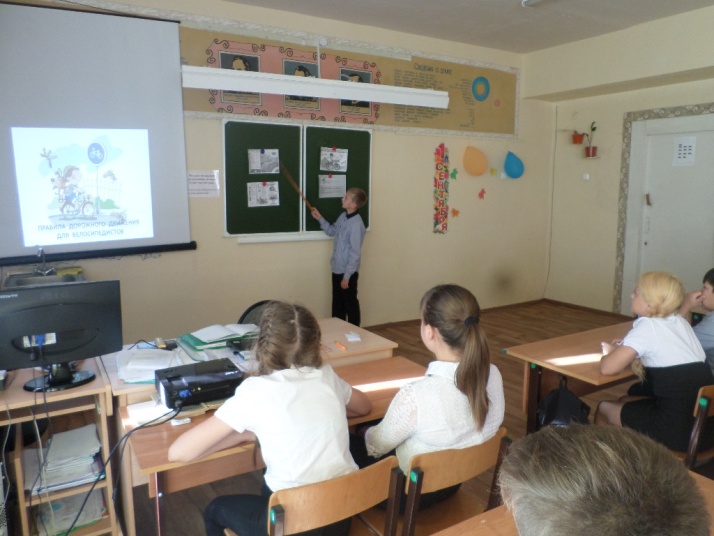 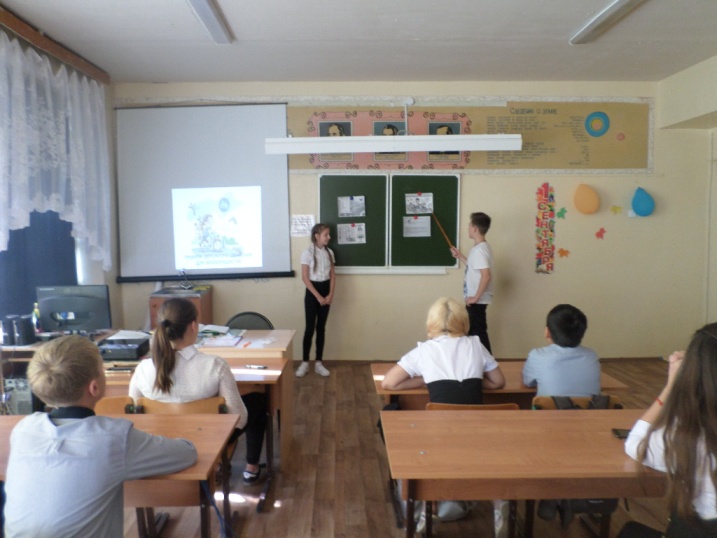 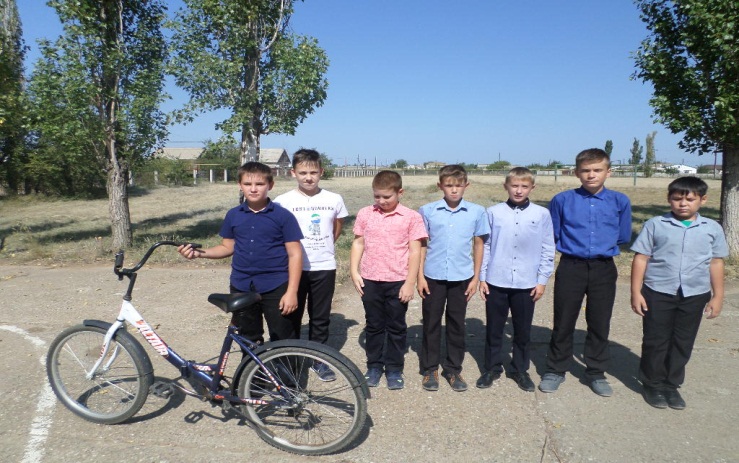 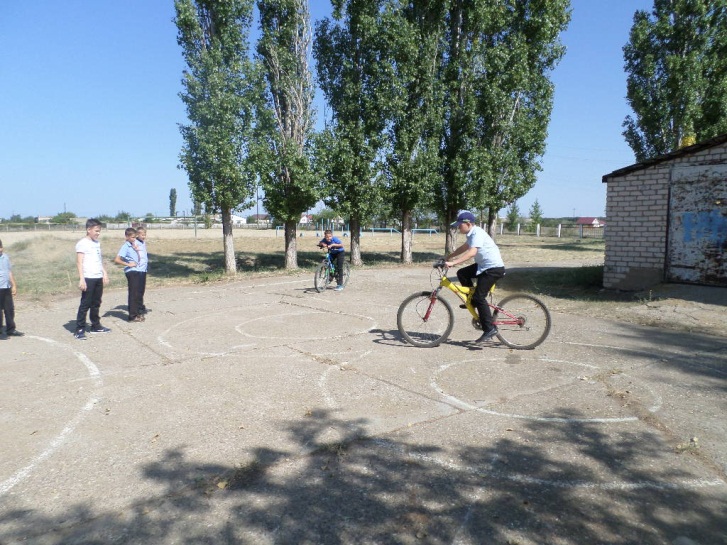 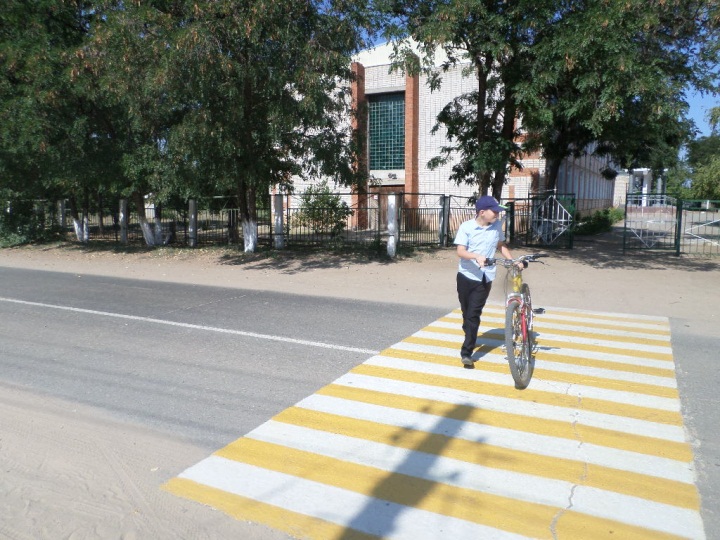 с ребятами повторили, правила ДД используя, литературу ПДД  и провели мониторинг уровня знаний  «Азбука дорожного движения», а также просмотр учебных мультипликационных фильмов, загадки, интересные вопросы, рисунки.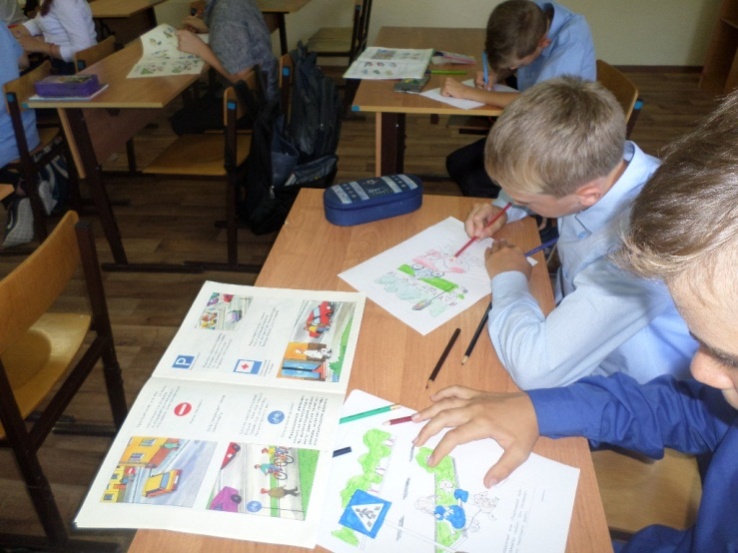 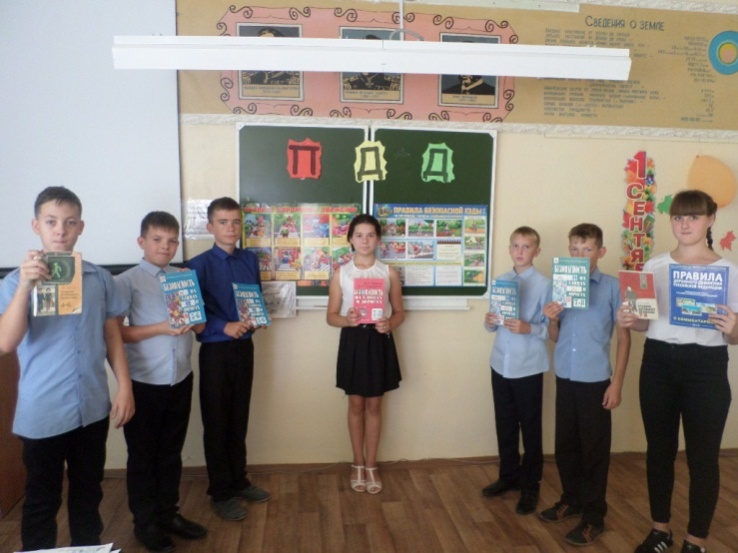 Из проведённых мероприятий ребята поняли, к чему могут привести нарушения ПДД, какие опасности подстерегают нерадивого пешехода на улицах и дорогах. Только многократное повторение правил, проигрывание и разбор ситуаций, тренировочные  упражнения на улицах поселения, и ежедневный положительный пример взрослых позволят ребятам чувствовать себя уверенно в качестве пешехода, а также помогут избежать аварийных ситуаций и сохранить жизнь.№Наименование мероприятия          ДатаОтветственныйАкция «Внимание – дети»01.09.2018Кл. руководителиАкция «Поможем детям перейти дорогу»01.-04.2018Кл. руководителиИнструктажи по БДД01.09.2018Кл. руководителиПрофилактические беседы по БДД05.09.2018Кл. руководителиОбновление в классах уголков по БДДдо 07.09.2018Кл. руководителиОрганизация работы с родителями по оформлению схемы маршрута «Дом – школа – дом»с 01. 01.09.2018 по 10.09. 2018 Кл. руководителиКонкурс рисунков на асфальте05.09. 2018Никишина О.И.Праздник для 1 класса «Посвящение в юные пешеходы»10.09. 2018Никишина О.И.Игра «Знайте правила движения как таблицу умножения» 3 -4 классы06.09. 2018Томиленко В.П.Коломыйченко С.Г.Конкурс плакатов по БДД 1 -11 классы  до 10.09. 2018Кл. руководителиИнформационное совещание учителей по       проведению07.09.2018Горленко Н.А.Практические занятия на площадке6-7.09.2018Кл. руководителиИгра для учащихся 1-2 классов «Пешеходом быть обязан»05.09.2018Никишина О.И.Ус н.В.Викторина «Дорожные Знаки»07.09.2018Кольченко Л.М.Бирюлёва Г.В.Конкурс мини сочинений «Письмо – водителю»до 10.09.2018Никишина О.И.Проведение родительских собраний по теме безопасности01.09.2018Кл. руководителиМониторинг уровня знаний по ПДД «Азбука дорожного движения»до 10.09.2018Кл. руководителиСоздание базы учащихся, имеющих велосипедыдо 10.09.2018Кл. руководителиПроведение инструктажей с учащимися, имеющими велосипедыдо 10.09.2018Кл. руководителиКлассный час  1 класс «Путешествие по правилам дорожного движения»07.09.2018Никишина О.И.Экскурсия «Пешеходные переходы и дорожные знаки в нашем селе»  до 10.09.2018Кл. руководителиСветовозвращающие элементы у   учащихсядо 10.09.2018Кл. руководителиКлассный час «Я хороший велосипедист» 6 классдо 10.09.2018Бондаренко Ю.В.Беседа «Мы за безопасные дороги» 8 классдо 10.09.2018Кирюхин В.М.Круглый стол «Улица полна неожиданностей» 5 классдо 10.09.2018Кольченко Л.М.«Внимание – дети»до 10.09.2018Кравченко Л.Н.Кольченко Л.М.Синицын Д.А.